Name __________________________	  Two Point Activity 17. Create a graph (Bar or Pie) a that shows the numbers of soldiers in each alliance system and another chart that shows the number of soldiers killed, wounded  and captured.  Write a paragraph in which you analyze and compare these two graphs____________________________________________________________________________________________________________________________________________________________________________________________________________________________________________________________________________________________________________________________________________________________________________________________________________________________________________________________________________________________________________________________________________________________________________________________________________________________________________________________________________________________________________________________________________________________________________________________________________________________________________________________________________________________________________________________________________________________________________________________________________________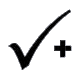 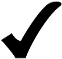 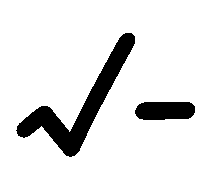 